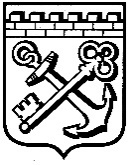 КОМИТЕТ ГРАДОСТРОИТЕЛЬНОЙ ПОЛИТИКИ
ЛЕНИНГРАДСКОЙ ОБЛАСТИПРИКАЗот ___________________________ № ____Об организации взаимодействия при подготовке проектов правил землепользования и застройки, проектов о внесении изменений в правила землепользования и застройки, утверждении правил землепользования и застройки, внесении изменений в правила землепользования и застройки, в том числе путем их уточнения, муниципальных образований Ленинградской областиВ соответствии с пунктом 1 части 2 статьи 1 областного закона от 7 июля 2014 года № 45-оз «О перераспределении полномочий в области градостроительной деятельности между органами государственной власти Ленинградской области и органами местного самоуправления Ленинградской области» приказываю:	Утвердить Положение об организации взаимодействия при подготовке проектов правил землепользования и застройки, проектов о внесении изменений в правила землепользования и застройки, утверждении правил землепользования и застройки, внесении изменений в правила землепользования и застройки муниципальных образований Ленинградской области согласно приложению к настоящему приказу.Контроль за исполнением настоящего приказа возложить на первого заместителя председателя Комитета – главного архитектора Ленинградской области.Председатель Комитетаградостроительной политикиЛенинградской области							И. КулаковПРИЛОЖЕНИЕк приказу Комитета градостроительной политики Ленинградской областиот ____________________ №_____Положениеоб организации взаимодействия при подготовке проектов правил землепользования и застройки, проектов о внесении изменений в правила землепользования и застройки, утверждении правил землепользования и застройки, внесении изменений в правила землепользования и застройки муниципальных образований Ленинградской областиОбщие положения1.1. Предметом регулирования настоящего Положения об организации взаимодействия при подготовке проектов правил землепользования и застройки, проектов о внесении изменений в правила землепользования и застройки, утверждении правил землепользования и застройки, внесении изменений в правила землепользования и застройки муниципальных образований Ленинградской области (далее – Положение) является установление порядка взаимодействия между Комитетом градостроительной политики Ленинградской области (далее – Комитет), органами местного самоуправления, должностными лицами местного самоуправления, комиссиями по подготовке проекта правил землепользования и застройки муниципальных образований Ленинградской области (далее – Комиссия) и Государственным казенным учреждением «Градостроительное развитие территорий Ленинградской области» (далее – Учреждение) при подготовке проекта правил землепользования и застройки, проекта о внесении изменений в правила землепользования и застройки, принятии решений об утверждении правил землепользования и застройки, принятии решений о внесении изменений в правила землепользования и застройки  муниципальных образований Ленинградской области.1.2. Понятие «подготовка проекта правил землепользования и застройки, проекта о внесении изменений в правила землепользования и застройки муниципальных образований Ленинградской области» для целей применения настоящего Положения включает в себя следующие административные действия:а) принятие решения о подготовке проекта правил землепользования и застройки;б) принятие решения о подготовке проекта о внесении изменений в правила землепользования и застройки или об отклонении предложений о внесении изменения в данные правила с указанием причин отклонения и направлению копии такого решения лицу, являющемуся инициатором внесения изменений в правила землепользования и застройки (далее – заявитель);в) обеспечение опубликования сообщения о принятии решения о подготовке проекта правил землепользования и застройки, проекта о внесении изменений в правила землепользования и застройки и размещения указанного сообщения на официальном сайте Комитета в информационно-телекоммуникационной сети «Интернет»;г) подготовка проекта правил землепользования и застройки, проекта о внесении изменений в правила землепользования и застройки;д) согласование проекта правил землепользования и застройки, проекта о внесении изменений в правила землепользования и застройки, подготовленных применительно к территории исторического поселения федерального значения или к территории исторического поселения регионального значения, с федеральным органом исполнительной власти, уполномоченным Правительством Российской Федерации в области сохранения, использования, популяризации и государственной охраны объектов культурного наследия, органом исполнительной власти субъекта Российской Федерации, уполномоченным в области охраны объектов культурного наследия;е) согласование проекта правил землепользования и застройки, проекта о внесении изменений в правила землепользования и застройки, подготовленных применительно к территории населенного пункта, полностью находящейся в границах особо охраняемой природной территории федерального или регионального значения, с федеральным органом исполнительной власти или органом исполнительной власти Ленинградской области, в ведении которых находится особо охраняемая природная территория;ж) проверка проекта правил землепользования и застройки, проекта о внесении изменений в правила землепользования и застройки на соответствие требованиям технических регламентов, генеральному плану поселения, генеральному плану городского округа, схеме территориального планирования муниципального района, схемам территориального планирования Ленинградской области, схемам территориального планирования двух и более субъектов Российской Федерации, схемам территориального планирования Российской Федерации, сведениям Единого государственного реестра недвижимости, сведениям, документам и материалам, содержащимся в государственной информационной системе обеспечения градостроительной деятельности Ленинградской области;з) направление проекта правил землепользования и застройки, проекта о внесении изменений в правила землепользования и застройки главе муниципального образования для принятия решения о проведении общественных обсуждений или публичных слушаний по такому проекту.1.3. Иные указанные в настоящем Положении административные действия являются действиями по  утверждению правил землепользования и застройки, внесению изменений в правила землепользования и застройки муниципальных образований Ленинградской области.II. Порядок принятия решения о подготовке проекта правил землепользования и застройки, проекта о внесении изменений правила землепользования и застройки (далее – Проект)2.1. Решение о подготовке Проекта принимается Комитетом по результатам рассмотрения обращения главы местной администрации.2.2. Порядок принятия решения о внесении изменений правила землепользования и застройки в случаях, предусмотренных частью 3.3 статьи 33 Градостроительного кодекса Российской Федерации, установлен разделом III настоящего Положения.2.3. Решение принимается в форме распоряжения Комитета.2.4.	Решение должно содержать:а) информацию о комиссии по подготовке проекта правил землепользования и застройки муниципального образования, применительно к территории которого принято Решение (далее – Комиссия);б) этапы градостроительного зонирования применительно ко всей территории поселения, городского округа, либо к различным частям территории поселения, городского округа;в) порядок проведения работ по подготовке Проекта;г) срок проведения работ по подготовке Проекта (указываются: срок, необходимый для обеспечения Подготовки проекта до этапа направления Проекта Комитетом главе муниципального образования для организации проведения общественных обсуждений или публичных слушаний, а также срок, необходимый для доработки проекта с учетом заключения о результатах публичных слушаний или общественных обсуждений,   а в случае отсутствия необходимости проведения общественных обсуждений или публичных слушаний и подготовки заключения Комиссии по Проекту – срок представления Проекта в Комитет для принятия решения об утверждении Проекта или о возвращении его на доработку);д) иные вопросы проведения работ по подготовке Проекта (не является обязательным, включается по усмотрению Комитета). 2.5. Комитет не позднее 3 рабочих дней с даты принятия Решения опубликовывает Решение на официальном сайте Комитета в сети «Интернет» (за исключением случая, указанного в части 7.1 статьи 31 Градостроительного кодекса Российской Федерации).2.6. Не позднее 3 рабочих дней с даты принятия Решения Комитет направляет копию Решения:а) инициатору внесения изменений в правила землепользования и застройки (при наличии);б) главе местной администрации поселения (городского округа), в отношении территории которых принято Решение;в) главе местной администрации муниципального района,  в границах которого расположено поселение, применительно к территории которого принято Решение.2.7. В течение 3 рабочих дней с даты принятия Решения Комитет опубликовывает сообщение о принятии Решения на официальном сайте Комитета в сети «Интернет» (за исключением случаев, при которых  в соответствии с Градостроительным кодексом Российской Федерации опубликование сообщения о принятии Решения не требуется) в котором должны содержаться:информация о Комиссии в виде ссылки на адрес страницы в сети Интернет, на которой размещен муниципальный правовой акт, устанавливающий состав и порядок деятельности Комиссии, либо в виде текста такого муниципального правового акта;последовательность градостроительного зонирования применительно к территориям поселения, городского округа либо применительно к различным частям территорий поселения или городского округа;порядок и сроки проведения работ по подготовке проекта правил землепользования и застройки;информация о порядке и сроке направления в Комиссию предложений заинтересованных лиц по подготовке проекта правил землепользования и застройки.2.8. Для принятия решения о подготовке Проекта местной администрацией в Комитет представляются следующие документы (далее – Предложение):а) сопроводительное письмо за подписью главы местной администрации или уполномоченного им лица о направлении документов с описью представляемых документов;б) уведомление о выявлении самовольной постройки от исполнительного органа государственной власти, должностного лица, государственного учреждения или органа местного самоуправления, указанных в части 2 статьи 55.32 Градостроительного кодекса Российской Федерации, либо уведомление органа местного самоуправления, направленное в исполнительный орган государственной власти, должностному лицу, в государственное учреждение или в орган местного самоуправления, которые указаны в части 2 статьи 55.32 Градостроительного кодекса Российской Федерации, и от которых поступило уведомление о выявлении самовольной постройки, о том, что наличие признаков самовольной постройки не усматривается, либо вступившее в законную силу решение суда об отказе в удовлетворении исковых требований о сносе самовольной постройки или ее приведении в соответствие с установленными требованиями (предоставляются в случае, предусмотренном частью 7 статьи 33 Градостроительного кодекса Российской Федерации; при отсутствии данных документов в сопроводительное письмо главы местной администрации, предусмотренное подпунктом «а» настоящего пункта, включается  указание на их отсутствие);в) поступившее в Комиссию предложение о внесении изменений в правила землепользования и застройки (далее – предложение), с приложенными к нему информацией, документами и материалами (в случае, если такие информация, документы, материалы представлены лицом, направившим предложение), послужившее основанием для подготовки заключения Комиссии;г) заключение Комиссии по результатам рассмотрения предложения, содержащее рекомендации о внесении в соответствии с поступившим предложением изменения в правила землепользования и застройки или об отклонении такого предложения с указанием причин отклонения (заключение Комиссии должно содержать обоснование содержащейся в нем рекомендации);д) письмо за подписью главы местной администрации или уполномоченного им лица, содержащее информацию об отсутствии ранее принятого органами местного самоуправления решения о подготовке проекта о внесении изменения в правила землепользования и застройки в отношении территории, указанной в предложении;е) перечень действующих нормативных правовых актов об утверждении правил землепользования и застройки, о внесении изменений в правила землепользования и застройки (с указанием их реквизитов) в случае, если в правила землепользования и застройки, утвержденные вышеуказанными нормативными правовыми актами (с учетом правовых актов о внесении изменений в правила землепользования и застройки), Проектом вносятся изменения;ж) перечень действующих нормативных правовых актов об утверждении генерального плана поселения (городского округа), в отношении территории которого предлагается принять решение о подготовке Проекта, а также о внесении изменений в такие генеральные планы (с указанием их реквизитов);з) копия действующего соглашения между органами местного самоуправления муниципального района и органами местного самоуправления поселения о передаче осуществления полномочий в области градостроительной деятельности (при наличии).2.9. Указанные в пункте 2.8 документы (далее - документы) представляются в Комитет в виде электронных документов и (или) электронных копий (выписок), подписанных (заверенных) усиленной квалифицированной электронной подписью главы местной администрации или уполномоченного им лица, в составе одного файла в формате PDF следующими способами:а) посредством автоматизированной информационной системы электронного документооборота Ленинградской области (при наличии технической возможности);б) при отсутствии технической возможности представления документов посредством автоматизированной информационной системы электронного документооборота Ленинградской области документы представляются в Комитет через сектор документооборота отдела правового, организационного, документационного обеспечения и контроля Комитета лицом, полномочия которого на представление документов в Комитет должны быть подтверждены доверенностью, выданной главой местной администрации или уполномоченным им лицом, составленной в простой письменной форме.2.10. Сопроводительное письмо главы местной администрации или уполномоченного им лица о направлении документов, указанное в подпункте «а» пункта 2.8, представляется на бумажном носителе (оригинал).2.11. Документы, указанные в подпунктах «б» - «з» пункта 2.8, представляются в электронной форме на носителях типа CD-R или DVD-R, в составе одного файла в формате PDF, должны быть расположены в порядке, соответствующем описи, прилагаемой к сопроводительному письму главы местной администрации или уполномоченного им лица о направлении документов, и подписаны (заверены) усиленной квалифицированной электронной подписью главы местной администрации или уполномоченного им лица.2.12. Комитет с учетом рекомендаций, содержащихся в заключении Комиссии, в течение 20 рабочих дней со дня поступления документов, указанных в пункте 2.8, принимает решение о подготовке Проекта, либо решение об отклонении предложения о внесении изменения в правила землепользования и застройки с указанием причин отклонения Предложения и направляет копию принятого решения лицу, направившему предложение в Комиссию, а также главе местной администрации.2.13. Основаниями для отклонения Предложения являются:а) несоответствие Предложения требованиям норм главы 4 Градостроительного кодекса Российской Федерации;б) несоответствие Предложения требованиям настоящего Порядка;в) невозможность прочтения Предложения;г) наличие в Предложении опечаток, описок, вклеек, исправлений.III. Порядок принятия решения о внесении изменений правила землепользования и застройки в случаях, предусмотренныхчастью 3.3 статьи 33 Градостроительного кодекса Российской Федерации (далее – Проект)3.1.	Подготовка Проекта в случаях, предусмотренных частью 3.3 статьи 33 Градостроительного кодекса Российской Федерации, осуществляется на основании решения Комитета, принимаемого в форме распоряжения Комитета (далее – Решение).3.2.	Решение должно содержать:а) этапы градостроительного зонирования применительно ко всей территории поселения, городского округа, либо к различным частям территории поселения, городского округа;б) порядок проведения работ по подготовке Проекта;в) срок проведения работ по подготовке Проекта;г) срок представления Учреждением в Комитет подготовленного Проекта;д) иные вопросы проведения работ по подготовке Проекта (пункт не является обязательным, включается по усмотрению Комитета). 3.3. Не позднее 3 рабочих дней с даты принятия Решения Комитет направляет копию Решения:а) заявителю,б) главе местной администрации поселения (городского округа), в отношении территории которых принято Решение,в) главе местной администрации муниципального района,  в границах которого расположено поселение, применительно к территории которого принято Решение;3.4. Учреждение направляет подготовленный проект в Комитет с соблюдением срока представления Учреждением в Комитет подготовленного Проекта, указанного в Решении.3.5. Комитет по результатам рассмотрения представленного Учреждением Проекта принимает решение о внесении изменений в правила землепользования и застройки в форме приказа Комитета, либо осуществляет совместно с Учреждением доработку Проекта и после доработки принимает решение о внесении изменений в правила землепользования и застройки в форме приказа Комитета.3.6. Приказ Комитета о внесении изменений в правила землепользования и застройки принимается в соответствии со сроками, установленными статьей 33 Градостроительного кодекса Российской Федерации.IV. Подготовка, проверка, согласование Проекта. Публичные слушания и (или) общественные обсуждения Проекта. Утверждение правил землепользования и застройки, внесение изменений в правила землепользования и застройки.4.1. Подготовка Проекта осуществляется Учреждением на основании Решения.4.2. Подготовка Проекта осуществляется Учреждением в срок, указанный в Решении.4.3. Не позднее 3 рабочих дня со дня истечения срока подготовки Проекта, указанного в Решении, Учреждение направляет подготовленный Проект в Комиссию.  4.4. В случае согласия с Проектом, представленным Учреждением, Комиссия представляет подготовленный Проект в Комитет для проверки, в случае несогласия с Проектом Комиссия возвращает подготовленный Проект в Учреждение для доработки. 4.5. Проверка Проекта осуществляется Комитетом в порядке, установленном приказом комитета по архитектуре и градостроительству Ленинградской области от 20.06.2019 № 31 «Об утверждении Положения о проверке проектов правил землепользования и застройки поселений, городского округа Ленинградской области, проектов о внесении изменений в правила землепользования и застройки поселений, городского округа Ленинградской области».4.6. По результатам проверки Проекта Комитет принимает одно из следующих решений: - при отсутствии замечаний по результатам проверки - о направлении Проекта главе муниципального образования для принятия решения о проведении общественных обсуждений или публичных слушаний (за исключением случаев, указанных во втором предложении части 3 статьи 31, пунктах 3 - 5 части 2 и частью 3.1 статьи 33 Градостроительного кодекса Российской Федерации и части 12 статьи 34 Федерального закона от 23 июня 2014 года № 171-ФЗ «О внесении изменений в Земельный кодекс Российской Федерации и отдельные законодательные акты Российской Федерации»);- при отсутствии замечаний по результатам проверки - об утверждении Проекта (в случаях, указанных во втором предложении части 3 статьи 31, пунктах 3 - 5 части 2 и части 3.1 статьи 33 Градостроительного кодекса Российской Федерации и части 12 статьи 34 Федерального закона от 23 июня 2014 года № 171-ФЗ «О внесении изменений в Земельный кодекс Российской Федерации и отдельные законодательные акты Российской Федерации»);- в случае выявления замечаний по результатам проверки - о направлении Проекта в местную администрацию на доработку.4.7. Срок принятия Комитетом решения об утверждении правил землепользования и застройки  (решения о внесении изменений в правила землепользования и застройки) при отсутствии замечаний по результатам проверки - об утверждении Проекта (в случаях, указанных во втором предложении части 3 статьи 31, пунктах 3 - 5 части 2 и части 3.1 статьи 33 Градостроительного кодекса Российской Федерации и части 12 статьи 34 Федерального закона от 23 июня 2014 года № 171-ФЗ «О внесении изменений в Земельный кодекс Российской Федерации и отдельные законодательные акты Российской Федерации») составляет не более 10 дней после истечения срока проверки  Проекта Комитетом.4.8.  В случае направления Комитетом Проекта главе муниципального образования для принятия решения о проведении общественных обсуждений или публичных слушаний после проведения в отношении Проекта общественных обсуждений или публичных слушаний Проект по решению Комиссии направляется в Комитет для согласования и утверждения, либо в Учреждение для доработки с учётом замечаний и предложений, полученных в результате общественных обсуждений или публичных слушаний.4.9. Учреждение осуществляет доработку Проекта с учётом замечаний и предложений, полученных в результате общественных обсуждений или публичных слушаний, и направляет доработанный Проект в Комиссию.4.10. Комиссия направляет доработанный с учётом замечаний и предложений, полученных в результате общественных обсуждений или публичных слушаний Проект главе местной администрации.4.11. Глава местной администрации или уполномоченное им лицо обеспечивает представление в Комитет:а) заверенной органом местного самоуправления копии протокола общественных обсуждений или публичных слушаний в отношении Документации, подготовленного в соответствии с требованиями статьи 5.1 Градостроительного кодекса Российской Федерации;б) заверенной органом местного самоуправления копии заключения о результатах общественных обсуждений или публичных слушаний в отношении Документации, подготовленного в соответствии с требованиями статьи 5.1 Градостроительного кодекса Российской Федерации;в) справки за подписью главы местной администрации содержащей подтверждение главой местной администрации соблюдения порядка проведения общественных обсуждений или публичных слушаний в отношении Документации;г) Проект, в отношении которого проведены общественные обсуждения или публичные слушания;д) Проекты приложений к приказу Комитета об утверждении об утверждении правил землепользования и застройки  (о внесении изменений в правила землепользования и застройки), соответствующие требованиям приложения 1 к настоящему Положению.4.12. В случаях, указанных в частях 8.1, 8.4 статьи 31 Градостроительного кодекса Российской Федерации, Комитет в течение 10 дней со дня поступления документов, указанных в пункте 4.11, осуществляет проверку комплектности и содержания представленных документов и направление Проекта на согласование в органы,  указанные в частях 8.1, 8.4 статьи 31 Градостроительного кодекса Российской Федерации.4.13. В случаях, когда согласование Проекта с органами,  указанными в частях 8.1, 8.4 статьи 31 Градостроительного кодекса Российской Федерации, не требуется, Комитет в течение 10 дней осуществляет проверку комплектности и содержания представленных документов по результатам которой принимает решение об утверждении правил землепользования и застройки  (решение о внесении изменений в правила землепользования и застройки), либо о возврате документов на доработку.4.14. Решение о возврате документов на доработку принимается в случаях:а) несоответствие представленных документов требованиям норм главы 4 Градостроительного кодекса Российской Федерации;б) несоответствие представленных документов требованиям настоящего Порядка;в) невозможность прочтения представленных документов;г) наличие в представленных документах опечаток, описок, вклеек, исправлений, внутренних противоречий.4.15 Решение Комитета об утверждении правил землепользования и застройки  (решение о внесении изменений в правила землепользования и застройки) принимается в форме приказа Комитета.4.16. Решение Комитета о направлении Проекта на доработку принимается в форме письма Комитета. 4.17. Приказ Комитета об утверждении правил землепользования и застройки  (о внесении изменений в правила землепользования и застройки) в срок не позднее 3 рабочих дней с даты принятия подлежит опубликованию  на официальном сайте Комитета в сети «Интернет» и направлению главе местной администрации, направившему Проект.4.18. Комитет, либо по поручению Комитета Учреждение, направляет в федеральный орган исполнительной власти (его территориальные органы), уполномоченный Правительством Российской Федерации на осуществление государственного кадастрового учета, государственной регистрации прав, ведение Единого государственного реестра недвижимости и предоставление сведений, содержащихся в Едином государственном реестре недвижимости, документы, воспроизводящие сведения, содержащиеся в приказе Комитета, которым утверждены или изменены правила землепользования и застройки, включая сведения о территориальных зонах, устанавливаемых правилами землепользования и застройки, в том числе сведения об установлении и изменении границ территориальных зон, количестве территориальных зон, перечне видов разрешенного использования земельных участков для каждой территориальной зоны, а также о содержании ограничений использования объектов недвижимости в пределах территориальных зон.4.19. Комитет, либо по поручению Комитета Учреждение, направляет утвержденные правила землепользования и застройки, утвержденные изменения в правила землепользования и застройки в органы местного самоуправления муниципального района, городского округа, применительно к территории которых утверждены указанные документы, для размещения в Государственной информационной системе обеспечения градостроительной деятельности Ленинградской области в соответствии с частью 1.3 статьи 57 Градостроительного кодекса Российской Федерации. Приложение к Положению об организации взаимодействия при подготовке проектов правил землепользования и застройки, проектов о внесении изменений в правила землепользования и застройки, утверждении правил землепользования и застройки, внесении изменений в правила землепользования и застройки муниципальных образований Ленинградской областиТРЕБОВАНИЯпредъявляемые к геоинформационным слоям (векторная модель), передаваемым в составе материалов ПроектаТребования к составу векторной модели ПЗЗ.Графическая часть документа «Правила землепользования и застройки», передаваемого в электронном виде для загрузки в ГИСОГД Ленинградской области должна состоять из набора геоинформационных слоев (векторная модель) в форматах XML, GML, MID/MIF, TAB, SHP, SXF, содержащих координатное описание характерных точек границ целевых объектов, представленных в виде замкнутых контуров (полигонов/мультиполигонов) и их атрибутивное описание.Векторная модель ПЗЗ должна быть представлена в системе координат, применяемой для ведения кадастрового учета объектов недвижимости в Ленинградской области - МСК-47 (зоны 1, 2, 3).Геоинформационные слои представляются в виде набора файлов, имеющих разные расширения, исходя из требований к формату представления (Таблица 1). Таблица 1: Файлы векторной модели ПЗЗВ состав векторной модели ПЗЗ, передаваемой для загрузки в ГИСОГД Ленинградской области в электронном виде, должны быть включены следующие наборы пространственных данных (слои): Таблица 2: Состав векторной модели ПЗЗИмена файлов в составе геоинформационных слоев векторной модели ПЗЗ должны соответствовать шаблону <имя класса>.*Описание состава атрибутивных данных векторной модели.Каждый класс пространственных данных (слой) в составе векторной модели ПЗЗ характеризуется наличием набора атрибутов, присущих всем объектам данного класса с целью унификации описания объектов одного класса в составе ПЗЗ, разрабатываемых на территории различных поселений и/или городского округа Ленинградской области в таблице 3 приведено описание атрибутов векторной модели ПЗЗ.Таблица 3: Состав атрибутивных данных векторной модели границы территориальных зонТаблица 4: Состав атрибутивных данных векторной модели границы зон с особыми условиями использованияСокращение, терминОписаниеГИСОГДГосударственная информационная система градостроительной деятельностиГрК РФГрадостроительный кодекс Российской Федерации (190-ФЗ от 29.12.2004)Векторная модельВид предоставления пространственных (картографических) данных в составе сведений, документов и материалов, размещаемых в ГИСОГД (Постановление Правительства РФ от 13 марта 2020 г. N 279). Данные векторной модели содержат координатное описание характерных точек границ (контуров) целевых объектов.ЗК РФЗемельный кодекс Российской Федерации (136-ФЗ от 25.10.2001)ЗОУИТЗона с особыми условиями использования территорииОКНОбъект культурного наследияO, У, НПризнак, применяемый для обозначения обязательности наличия блока информации (применяется при табличном описании данных). О — обязательный атрибут, У — условно обязательный (обязателен при выполнении условия), Н — не обязательный атрибут. ПЗЗПравила землепользования и застройкиЕГРНЕдиный государственный реестр недвижимости Российской Федерации№РасширениеОписаниеОбязательностьФормат ESRI Shapefile (SHP)Формат ESRI Shapefile (SHP)Формат ESRI Shapefile (SHP)Формат ESRI Shapefile (SHP)1shpОсновной файл - содержит информацию о геометрических объектах О2shxФайл связи между файлами .dbf и .shp. О3dbfФайл атрибутивных данных (таблица атрибутов)О4prjФайл проекции — содержит описание системы координатН5sbnФайл пространственных индексов. Ускоряет операции над геометрическими объектами. Формируется автоматически и может быть удален без потерь данных Н6sbxФайл пространственных индексов. Ускоряет операции над геометрическими объектами. Формируется автоматически и может быть удален без потерь данных Н7ainИндексный файл атрибутивной таблицы. Формируется автоматически и может быть удален без потерь данных Н8aihИндексный файл атрибутивной таблицы. Формируется автоматически и может быть удален без потерь данных НФормат MapINFO MID/MIF Формат MapINFO MID/MIF Формат MapINFO MID/MIF Формат MapINFO MID/MIF 1mifОсновной файл - содержит информацию о геометрических объектах О2midФайл атрибутивных данных (таблица атрибутов)ОФормат ТАB Формат ТАB Формат ТАB Формат ТАB 1tabОсновной файл - содержит описание структуры данных таблицы. Представляет собой небольшой текстовый файл, описывающий формат того файла, который содержит данные.О2datФайл содержит табличные, атрибутивные данные.О3mapФайл описывает графические и пространственные объекты на карте, каждой записи соответствуют координаты Х и У.О4idФайл содержит список указателей (индекс) на графические объекты, позволяющий MapInfo быстро находить объекты на Карте.ОФормат XML Формат XML Формат XML Формат XML 1xmlФайл расширяемого языка разметки. Текстовый формат, предназначенный для хранения структурированных данных, для обмена информацией между программами, а также для создания на его основе специализированных языков разметки. Представляет собой текстовый документ, структура которого отображает описание документа и пользовательские теги.ОФормат Geography Markup Language GMLФормат Geography Markup Language GMLФормат Geography Markup Language GMLФормат Geography Markup Language GML1gmlОсновной файл - содержит информацию о геометрических объектах используемые географами для хранения географических данных в стандартном взаимозаменяемом форматеОФормат Storage and eXchange Format SXFФормат Storage and eXchange Format SXFФормат Storage and eXchange Format SXFФормат Storage and eXchange Format SXF1sxfОсновной файл - содержит информацию о геометрических объектах, файл атрибутивной таблицы (ГИС «Панорама»)О№Пространственные данныеИмя классаОбязательность1.Границы территориальных зонpzz_zoneO2Границы зон с особыми условиями использования территорийpzz_zouitУ№АтрибутИмя поляТип данныхОбязательностьПримечаниеГраницы территориальных зон (класс pzz_zone)Границы территориальных зон (класс pzz_zone)Границы территориальных зон (класс pzz_zone)Границы территориальных зон (класс pzz_zone)Границы территориальных зон (класс pzz_zone)Границы территориальных зон (класс pzz_zone)1.Уникальный идентификатор зоныGLOBALIDGUID ОУникальный идентификатор зоны в рамках слоя 2.Код территориальной зоныCODEСтрокаOБуквенно-цифровое обозначение зоны на схеме 3.Наименование территориальной зоныNAMEСтрокаНТекстовое описание зоны4.Код ОКТМО поселения/городского округа, на территории которого расположена зонаOKTMOСтрокаОВ соответствии со значением Общероссийского классификатора территорий муниципальных образований5.Реквизиты правового акта, устанавливающего зонуOSNСтрокаОНаименование, дата и номер документаГраницы зон с особыми условиями использования (класс pzz_zouit) Границы зон с особыми условиями использования (класс pzz_zouit) Границы зон с особыми условиями использования (класс pzz_zouit) Границы зон с особыми условиями использования (класс pzz_zouit) Границы зон с особыми условиями использования (класс pzz_zouit) Границы зон с особыми условиями использования (класс pzz_zouit) 1.ИдентификаторGLOBALIDGUID ОУникальный идентификатор зоны в рамках слоя 2.Код зоны с особыми условиями использованияCODEСтрокаOБуквенно-цифровое обозначение зоны на схеме 3.Наименование территориальной зоныNAMEСтрокаННаименование территориальной зоны 4.Код ОКТМО поселения/городского округа, на территории которого расположена зонаOKTMOСтрокаОВ соответствии со значением Общероссийского классификатора территорий муниципальных образований5.Рег.номер в ЕГРН CAD_NUMСтрокаННомер в соответствии со сведениями ЕГРН6.Реквизиты правового акта, устанавливающего зонуOSNСтрокаННаименование, дата и номер документа7.Код класса в соответствии с требованиями Приказа №10CLASSIDСтрокаНКод класса в соответствии с Приказом Минэкономразвития от 09.01.2018 №10, к которому может быть отнесена ЗОУИТ 